The New Kentucky Business One Stop Portal(Updated 7/31/19)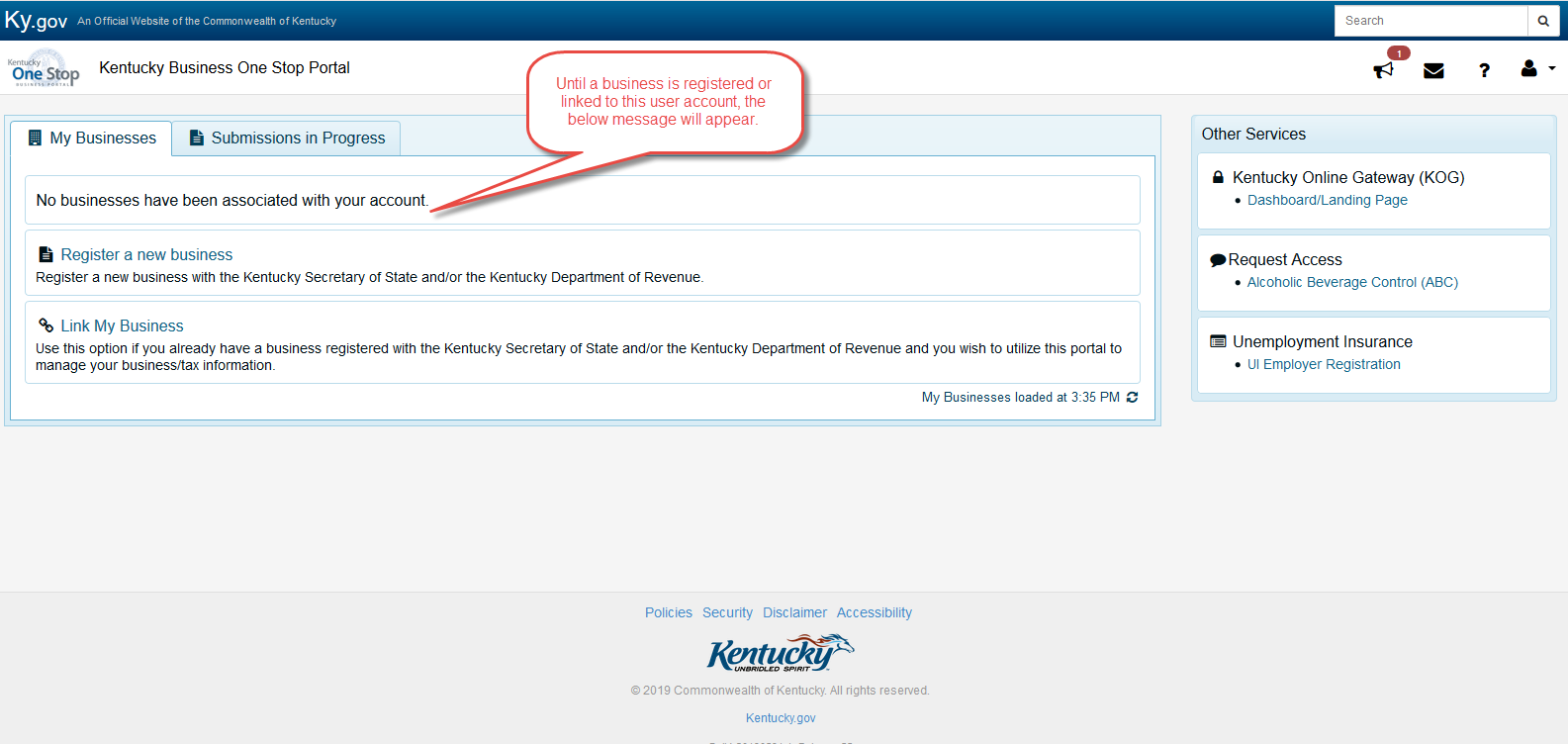 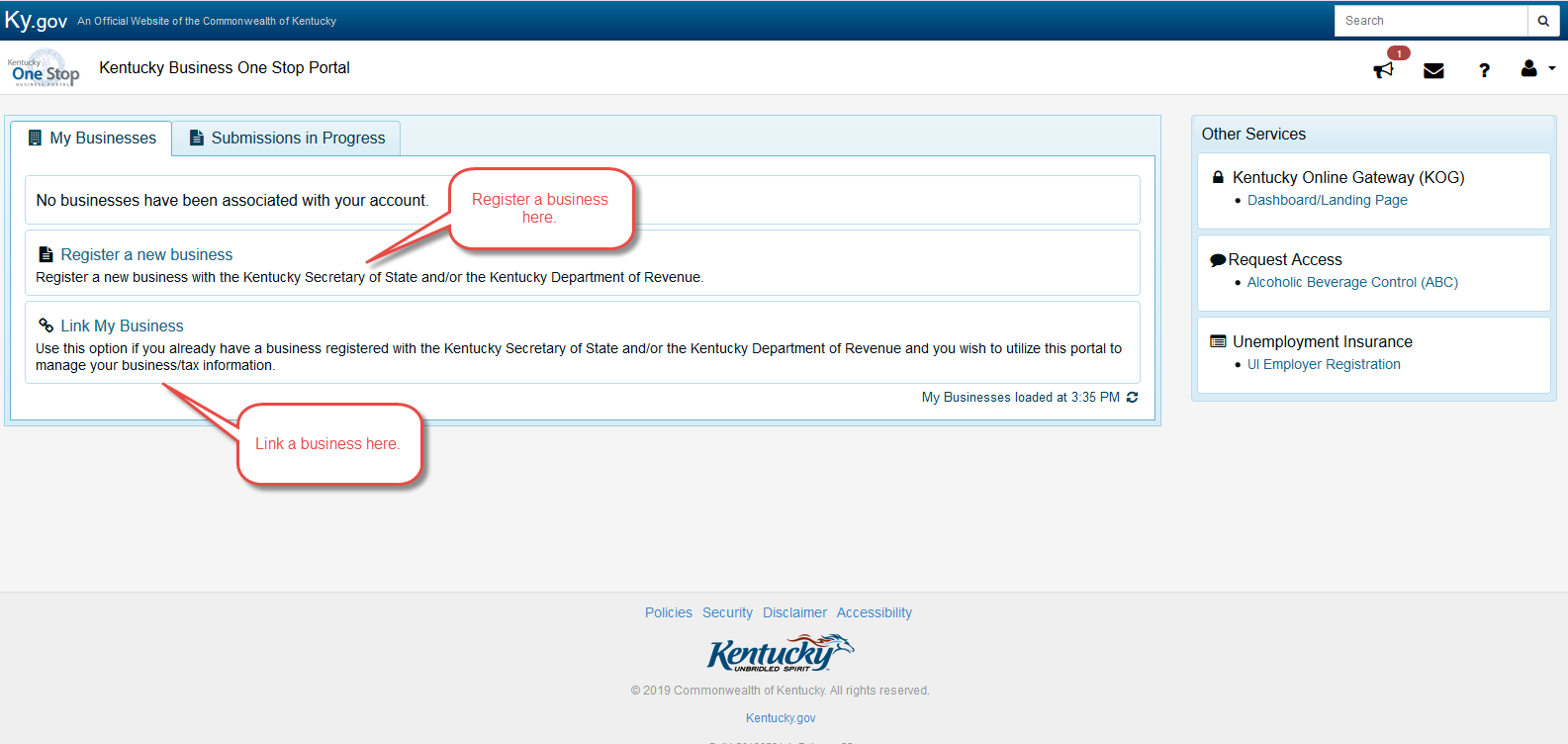 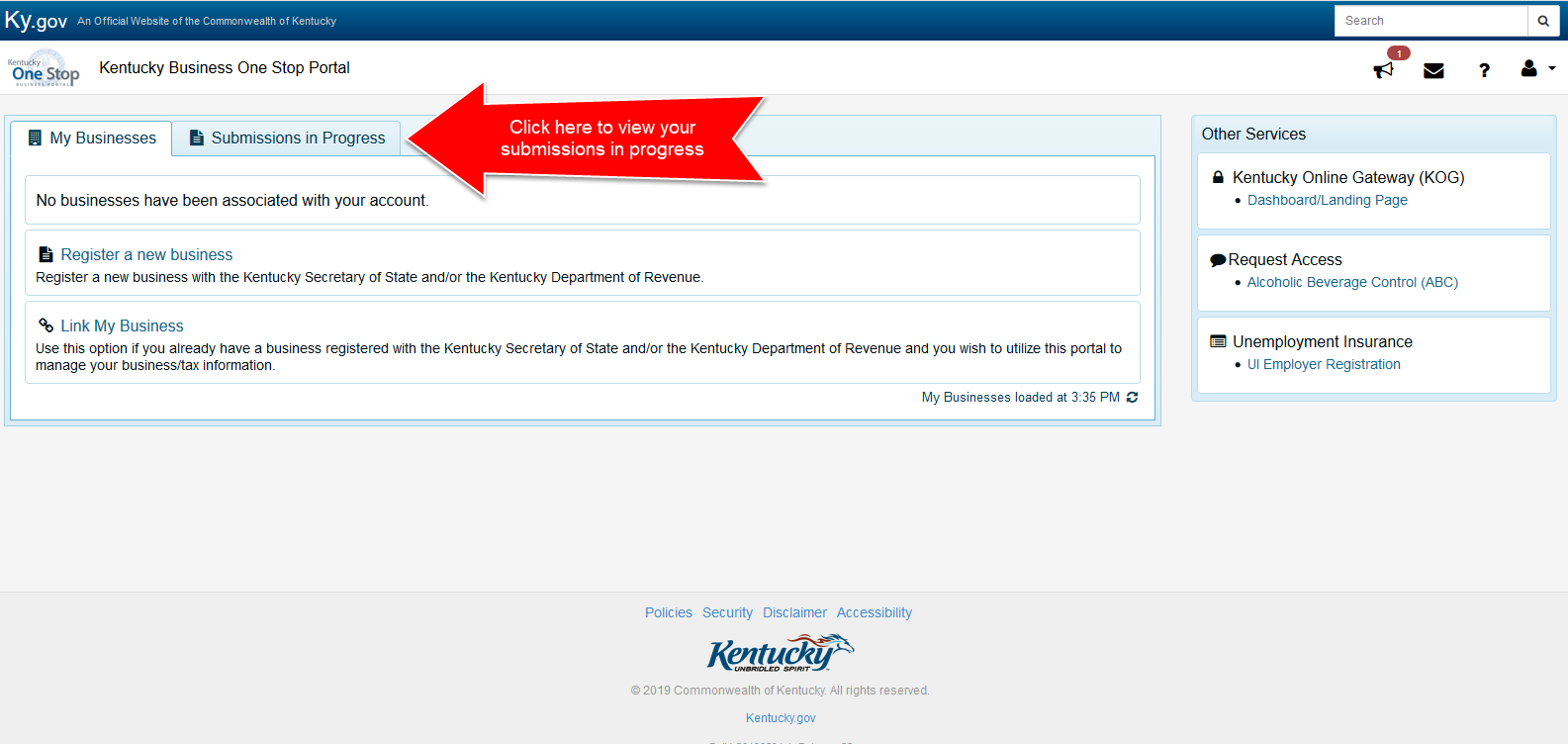 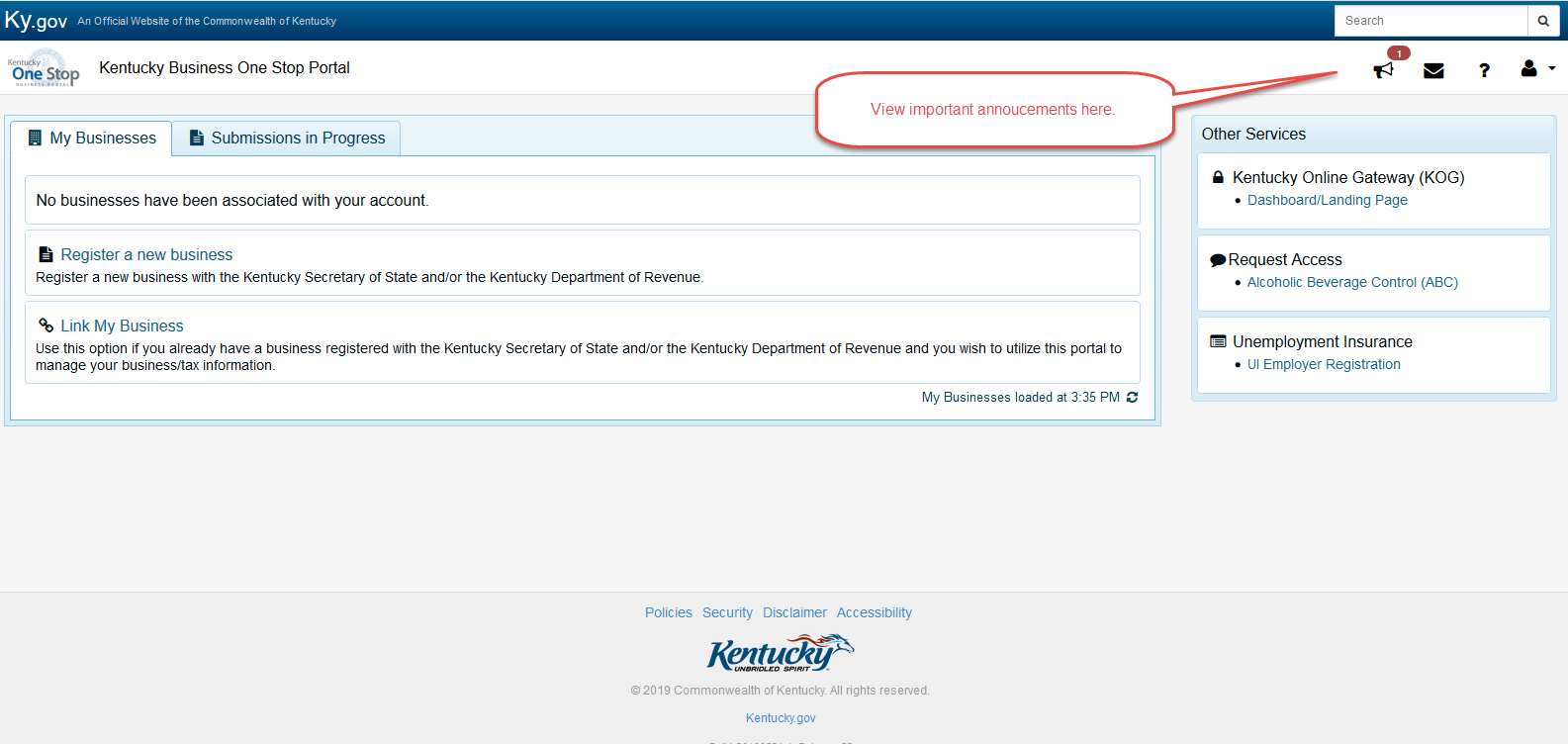 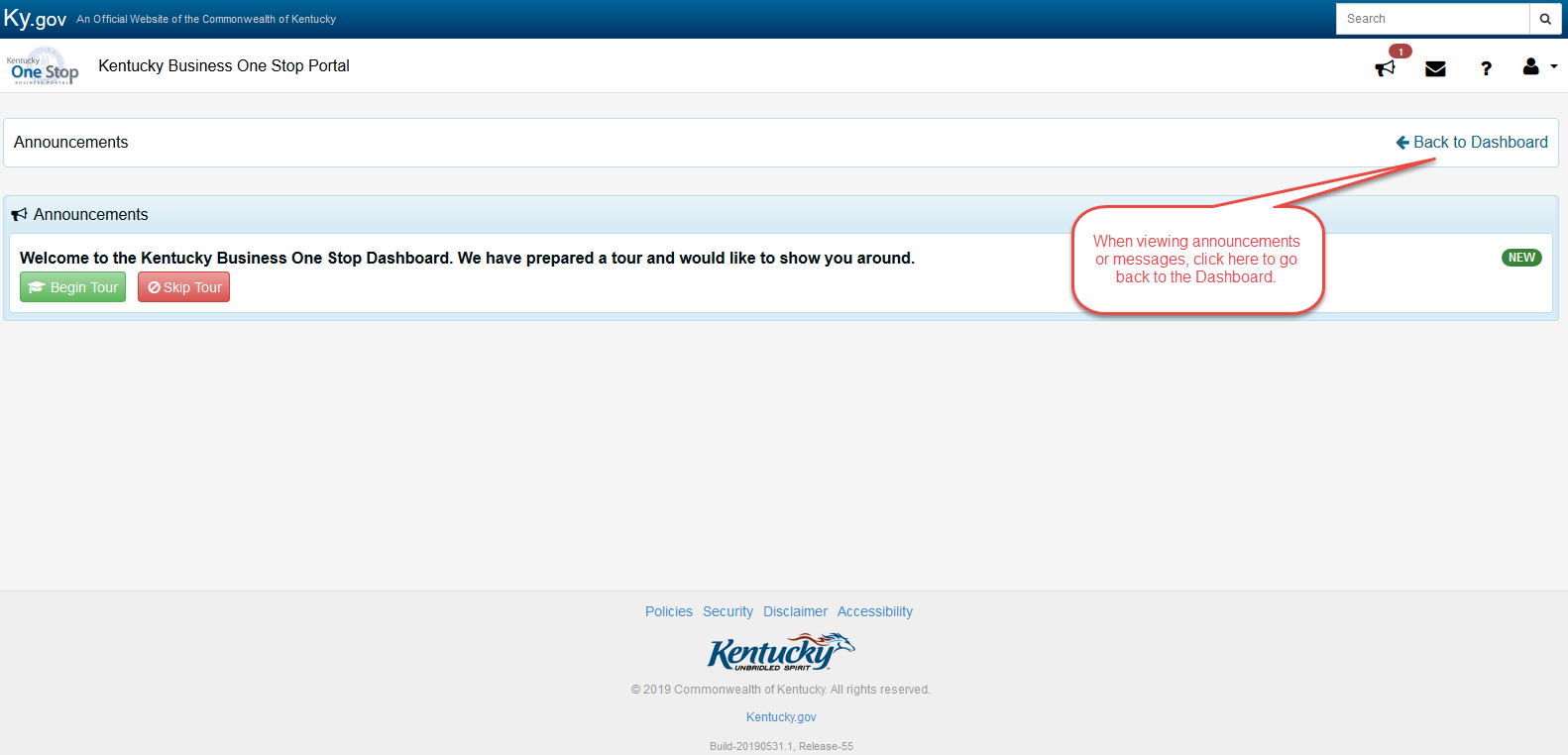 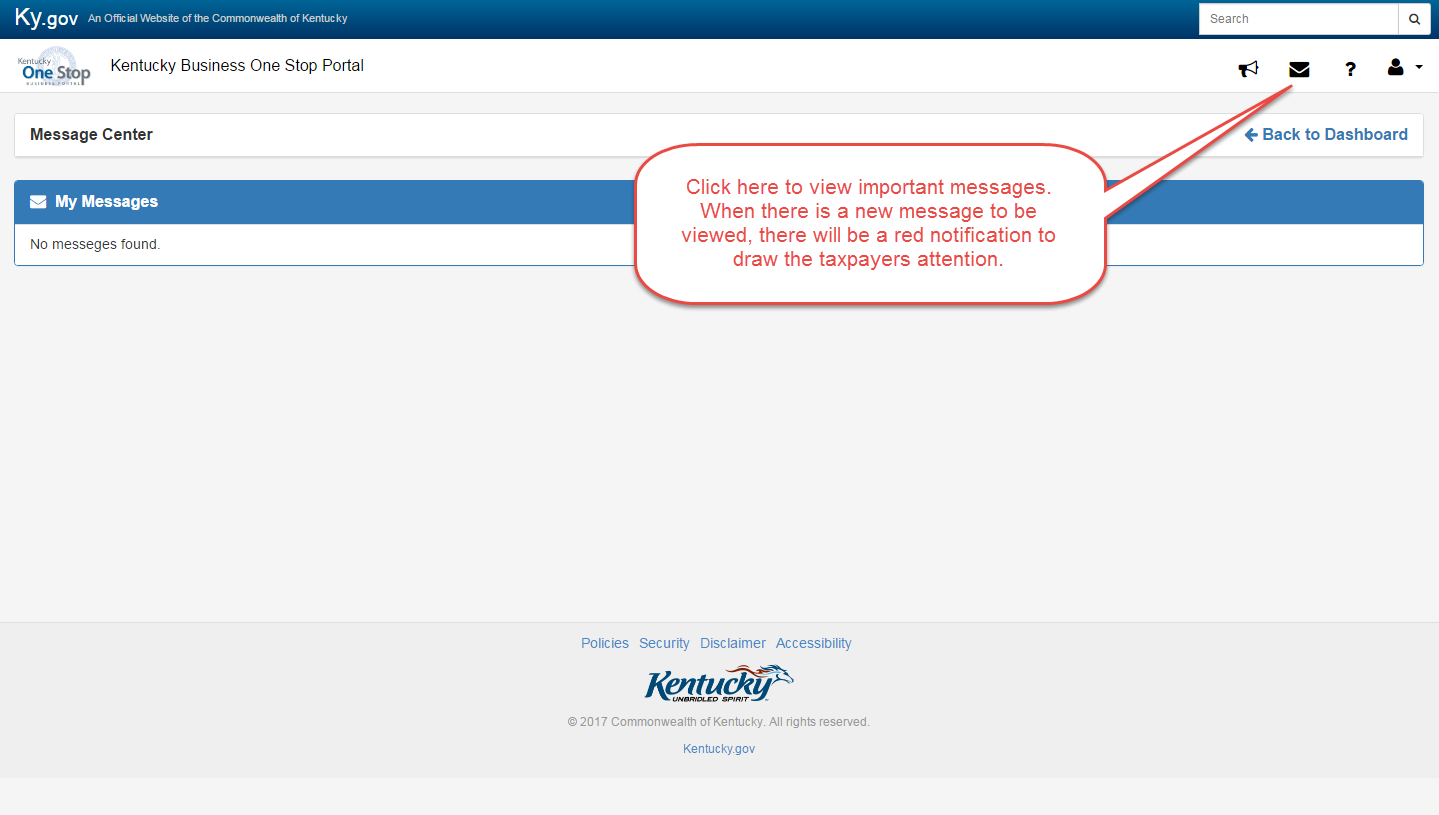 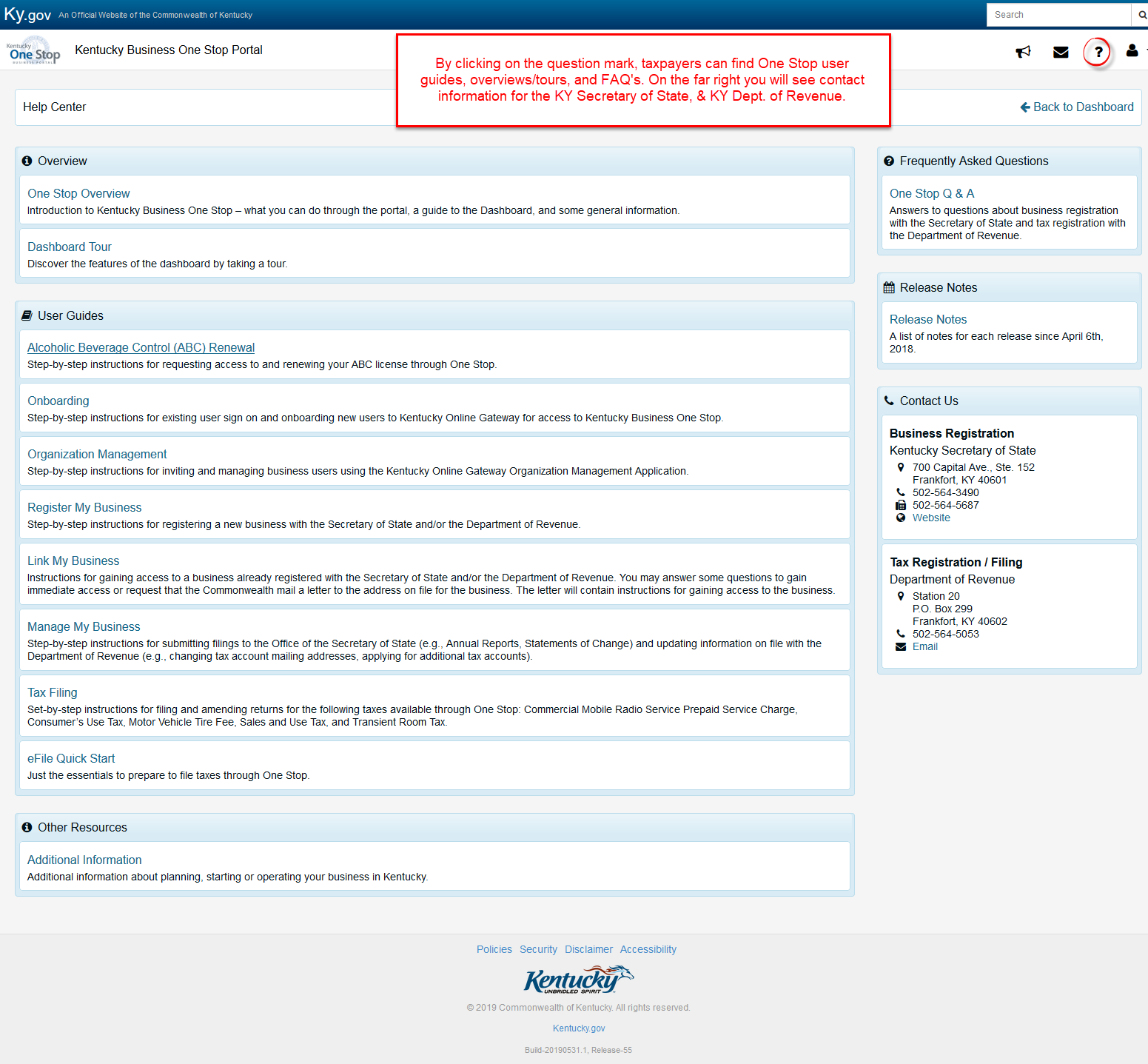 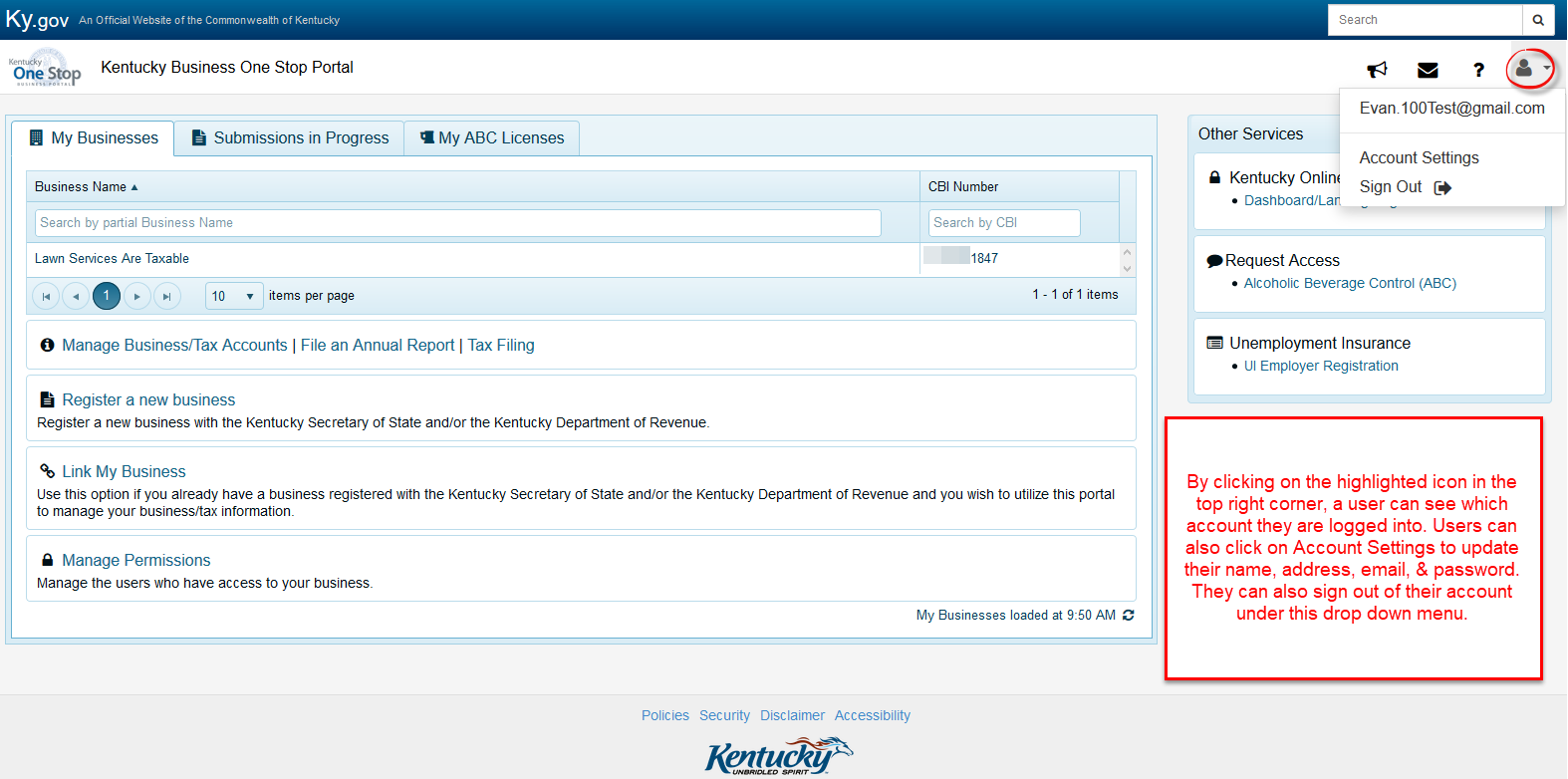 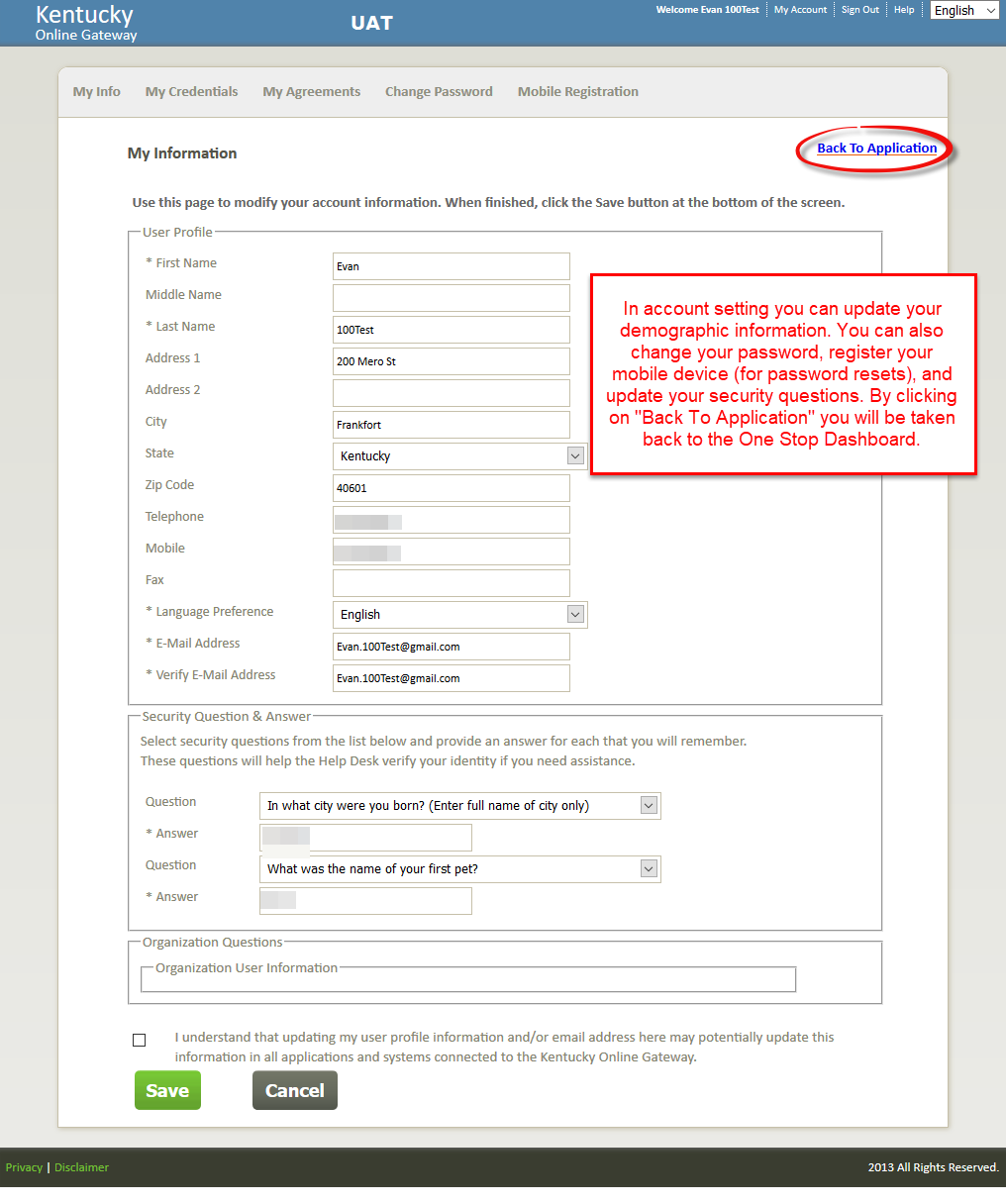 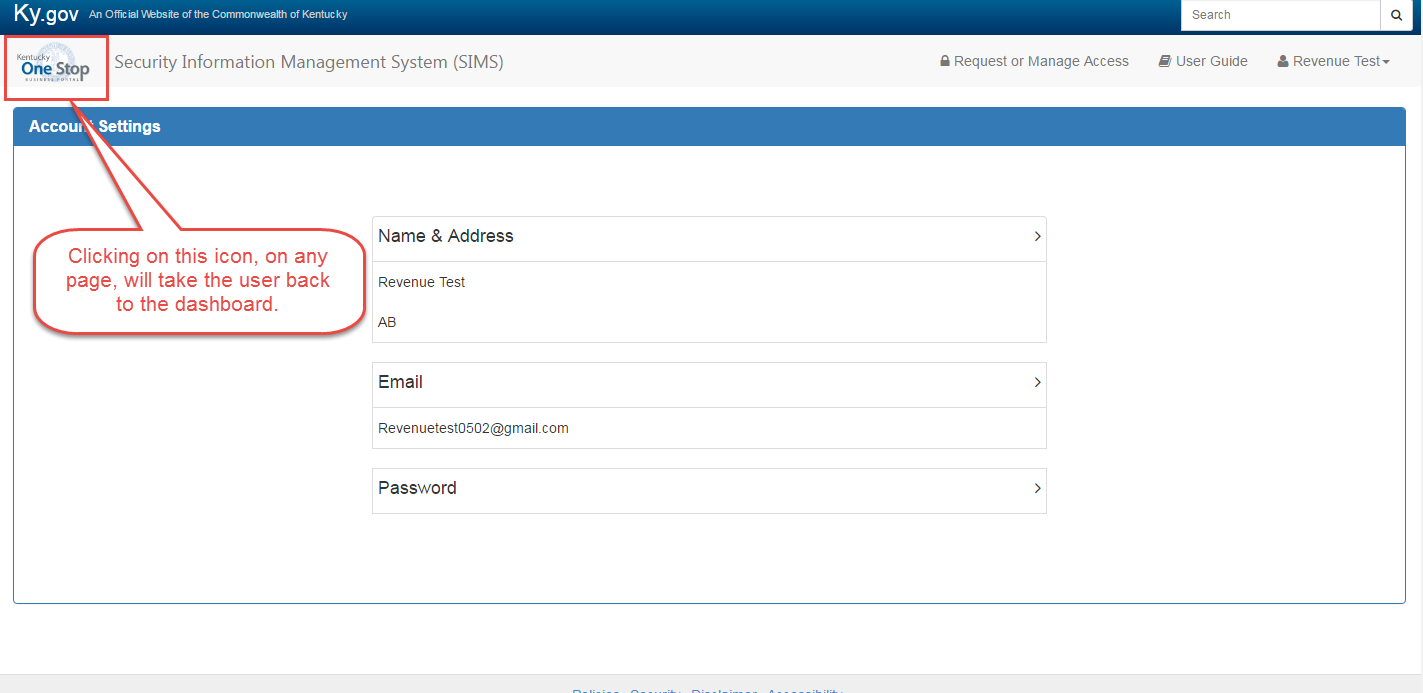 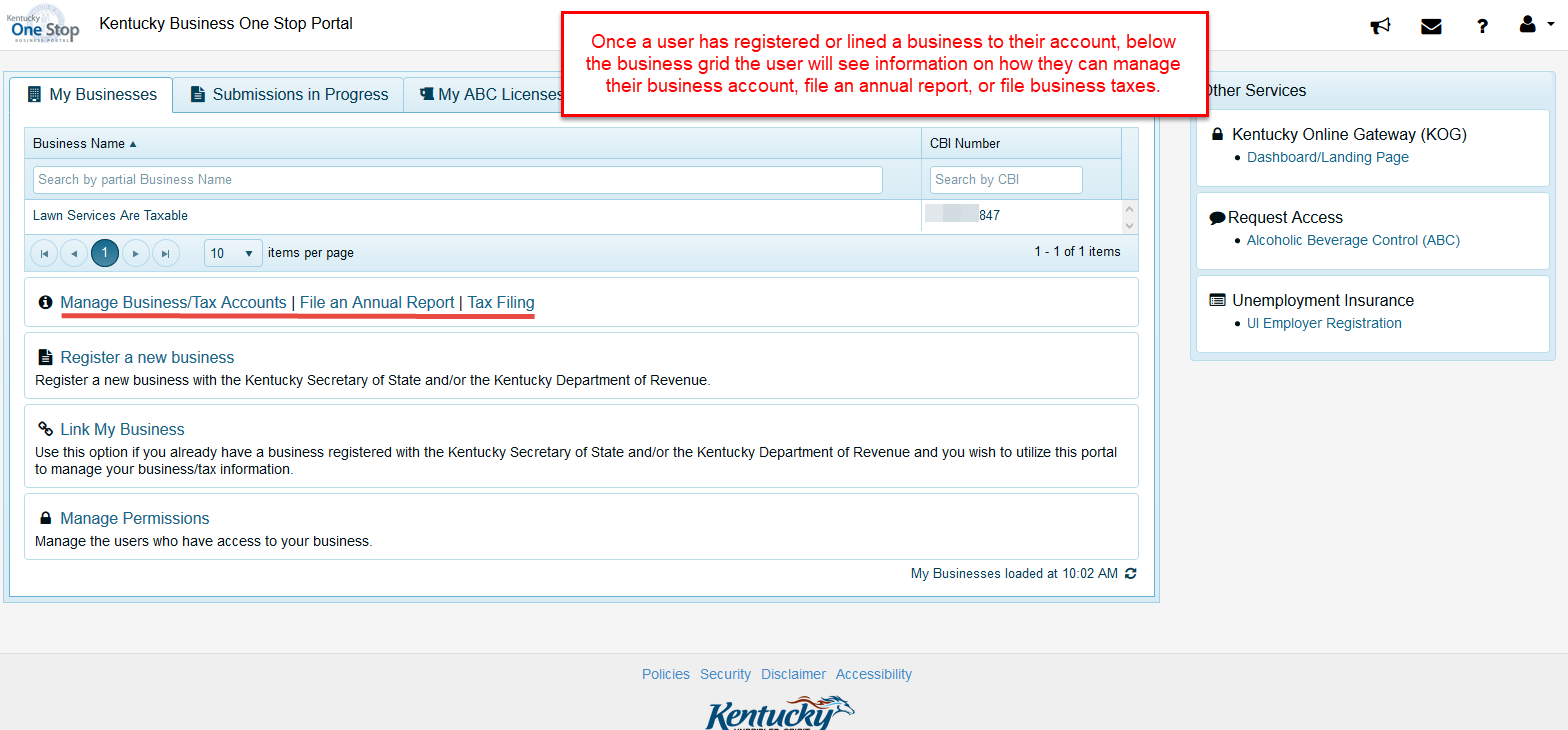 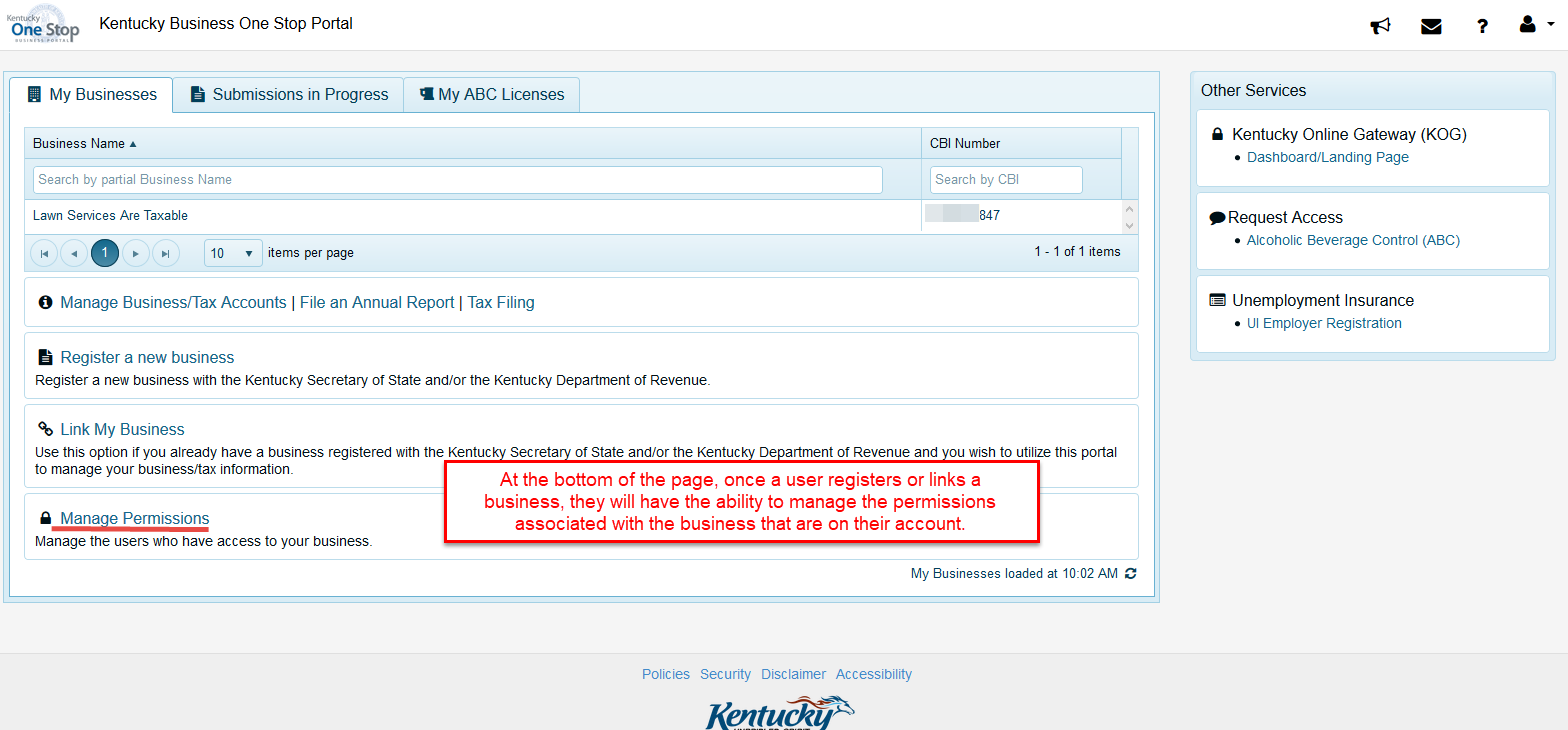 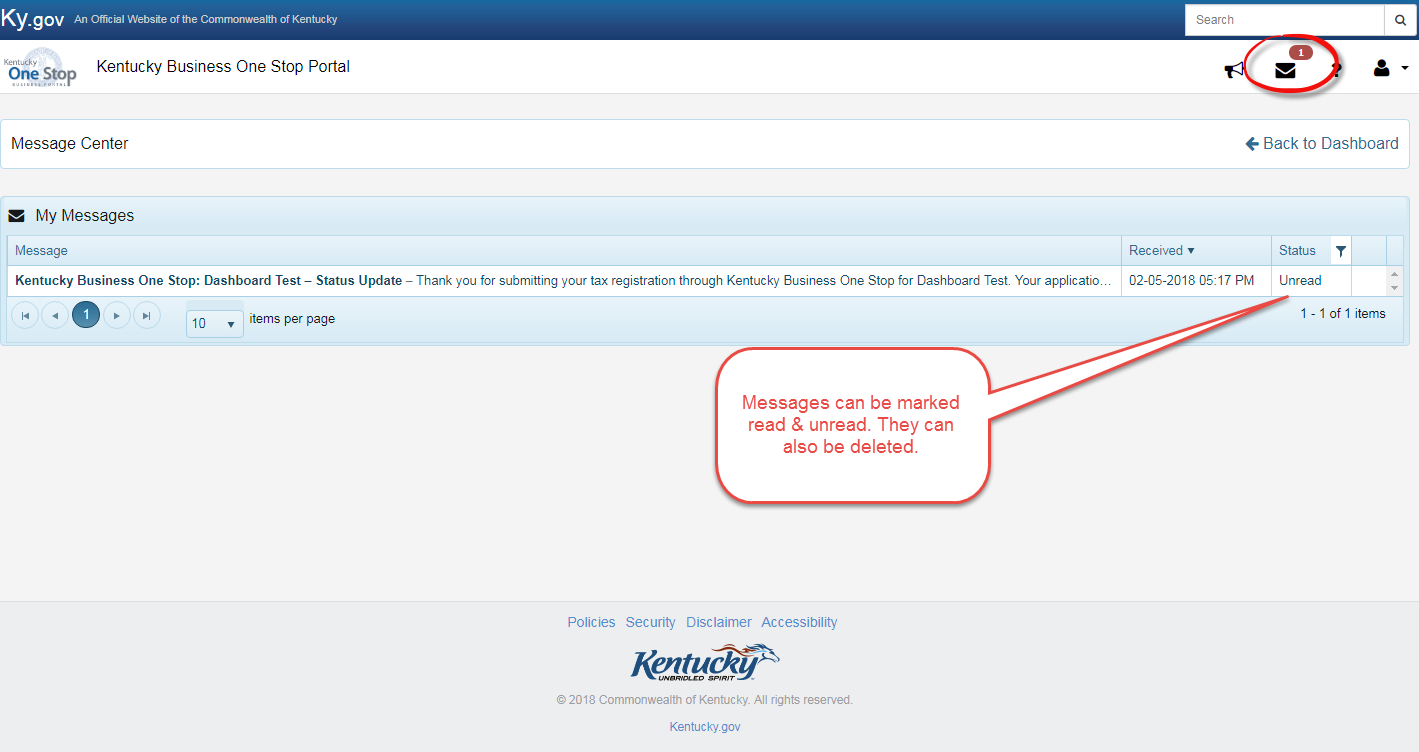 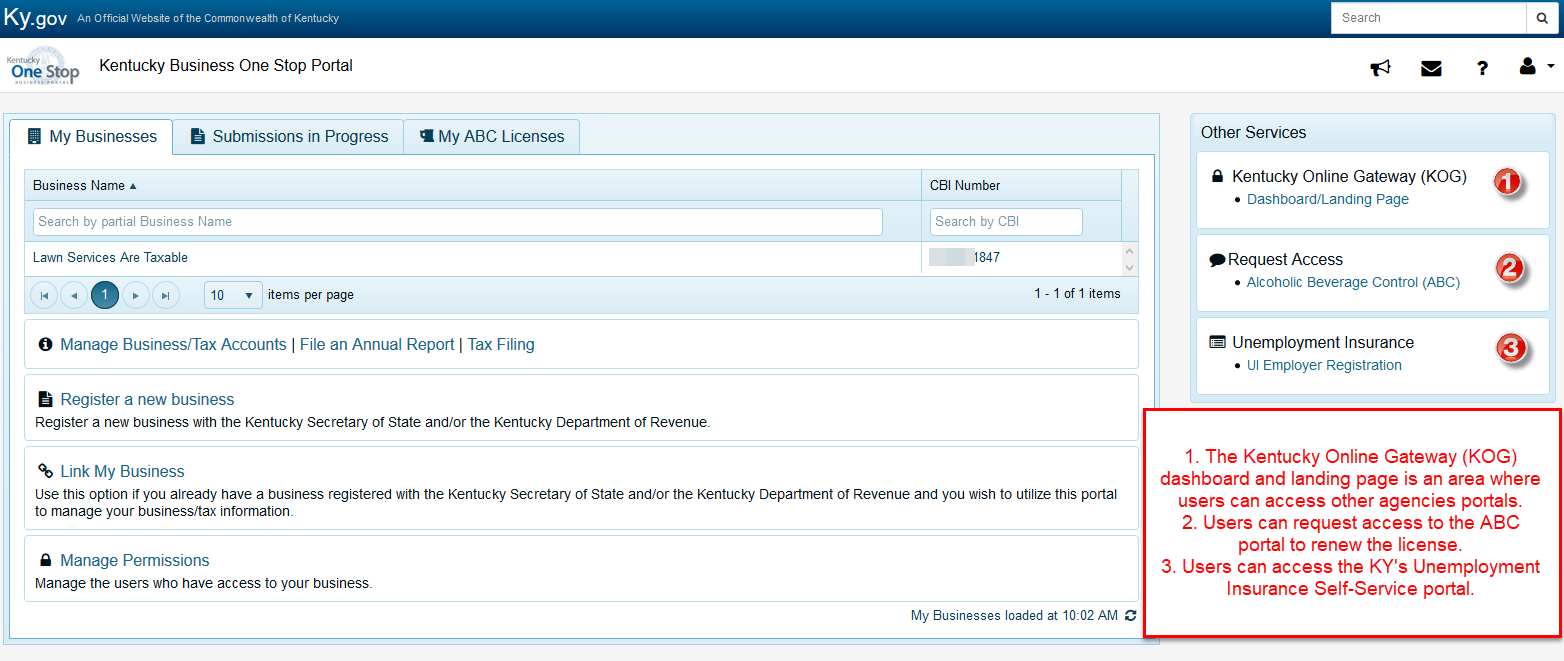 